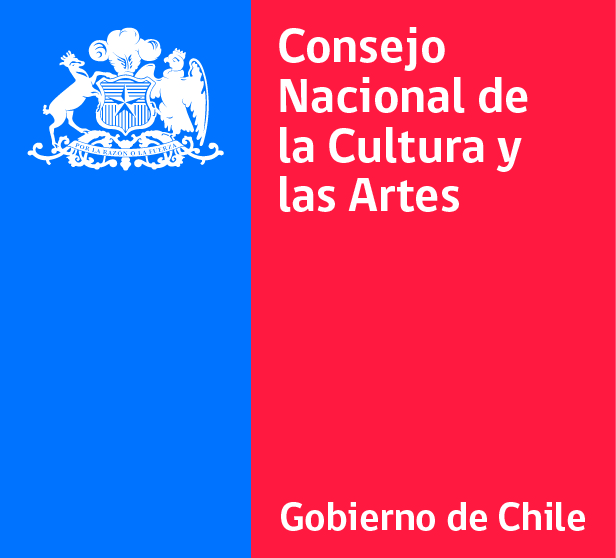 PREMIO A LA TRAYECTORIA EN CULTURA TRADICIONAL MARGOT LOYOLA PALACIOS 2017.FICHA DE POSTULACIÓNDOCUMENTOS QUE SE DEBEN ADJUNTAR:1.- Antecedentes Patrocinadores: Los/as Patrocinadores/as que sean personas naturales  deberán acompañar a la postulación una copia simple de su cédula de identidad.Los Patrocinadores que sean personas jurídicas deberán acompañar a la postulación una copia simple de la  cédula de identidad  del representante legal. Además deberá adjuntar: 1.2.1 El Patrocinador persona jurídica debe acompañar copia simple del certificado de vigencia (con una antigüedad no superior a 90 días contado desde la postulación); copia de sus estatutos vigentes; y documentación que acredite la personería de su representante legal.1.2.2 Si el Patrocinador es un municipio, la personería del alcalde o alcaldesa se acredita acompañando copia simple del fallo del tribunal electoral respectivo o del acto o decreto en que consta la asunción de cargo del alcalde o alcaldesa.2.- Antecedentes de los candidatos:  Asimismo, se deben acompañar los siguientes antecedentes según sea el tipo de Postulado:Antecedentes Curriculares: que respalden la competencia para la categoría a la que se postula, tales como (a vía de ejemplo): documentación que acredite su trayectoria, premios, investigaciones, publicaciones, acreditación de relatoría talleres y/o charlas, etc. Se podrá incluir un portafolio de obra(s).Otros antecedentes:Para Candidato que es persona natural:Copia de la cédula de identidad vigente del Candidato.Declaración jurada simple del Candidato en la cual manifieste su conformidad con su candidatura.Para Candidato que es agrupación o colectivo sin personalidad jurídica:Declaración jurada simple firmada por todos los miembros de la agrupación o colectivo en la que manifiesten su conformidad con la postulación, designando un representante para efectos de la postulación y para recibir el premio en dinero.Copia de la cédula de identidad vigente del representante.Para Candidato que es agrupación o colectivo con personalidad jurídica:Copia del RUT de la persona jurídica.Certificado de vigencia (con una antigüedad no superior a 90 días contados desde la postulación).Copia de sus estatutos vigentes.Documentación que acredite la personería de su representante legal.Copia de la cédula de identidad vigente del representante.Declaración jurada simple firmada por el representante en la cual manifieste la conformidad de la agrupación o colectivo con su candidatura.DECLARACIÓN JURADA DE CANDIDATO(A) PERSONA NATURALPor medio de la presente declaro estar en conocimiento y conformidad con mi postulación al concurso Premio a la Trayectoria en Cultura Tradicional Margot Loyola Palacios 2017, en la categoría ____________________________, y que toda la información y documentación acompañada a esta postulación es verídica y fidedigna._______________________________________________Nombre, firma y RUN del/la candidata(a)DECLARACIÓN JURADA CANDIDATO(A) AGRUPACIÓN O COLECTIVO SIN PERSONALIDAD JURÍDICAPor medio de la presente declaramos estar en conocimiento y conformidad con la postulación de nuestra agrupación o colectivo al concurso Premio a la Trayectoria en Cultura Tradicional Margot Loyola Palacios 2017, en la categoría ____________________________, y que toda la información y documentación acompañada a esta postulación es verídica y fidedigna. Adicionalmente, designamos a don(ña) ____________________________ como representante de nuestra agrupación o colectivo a efectos del presente premio.DECLARACIÓN JURADA DE CANDIDATO(A) AGRUPACIÓN O COLECTIVO(CON PERSONALIDAD JURÍDICA)Por medio de la presente, y en mi calidad de representante de ___________________________________________________________, declaro estar en conocimiento y conformidad con la postulación de la agrupación/colectivo ya individualizado al concurso Premio a la Trayectoria en Cultura Tradicional Margot Loyola Palacios 2017, en la categoría ____________________________, y que toda la información y documentación acompañada a esta postulación es verídica y fidedigna._______________________________________________Nombre, firma y RUN del/la representante de la agrupación/colectivoFECHA DE PRESENTACIÓNFECHA DE PRESENTACIÓNCATEGORIA A LA QUE POSTULACATEGORIA A LA QUE POSTULACATEGORIA A LA QUE POSTULAInvestigación Investigación CreaciónCreaciónFormaciónFormaciónTIPO DE PATROCINADOR (A)TIPO DE PATROCINADOR (A)TIPO DE PATROCINADOR (A)Persona NaturalPersona NaturalPerona Jurídica. Indique el tipo:Perona Jurídica. Indique el tipo:INFORMACION DE CONTACTO PATROCINADOR(A)INFORMACION DE CONTACTO PATROCINADOR(A)Nombre :Nacionalidad:RUT:Dirección:Región:Comuna:Localidad:Teléfono:Correo electrónicoNotificaciónIndique si desea recibir las notificaciones a través del correo electrónico señalado:SINOINFORMACION DE CONTACTO CANDIDATO(A) PERSONA NATURALINFORMACION DE CONTACTO CANDIDATO(A) PERSONA NATURALNombre :Nacionalidad:RUT:Dirección:Región:Comuna:Localidad:Teléfono:Correo electrónicoINFORMACION DE CONTACTO CANDIDATO(A) AGRUPACIÓN O COLECTIVO(CON O SIN PERSONA JURIDICA)INFORMACION DE CONTACTO CANDIDATO(A) AGRUPACIÓN O COLECTIVO(CON O SIN PERSONA JURIDICA)Nombre Organización:Nacionalidad:RUT:Dirección:Localidad:Comuna:Región:Teléfono:Correo electrónicoAÑOS DE TRAYECTORIA DEL CANTIDATO(A)AÑOS DE TRAYECTORIA DEL CANTIDATO(A)HITOS RELEVANTES EN LA TRAYECTORIA DEL CANDIDATO(A) (FORMACIÓN, PREMIOS, EXPOSICIONES, ETC)PLAZO Y FORMALIDAD DE POSTULACIÓN.Toda la documentación y antecedentes que acrediten la postulación deberá entregarse hasta el día 22 de junio a las 16:00 